Pyetësori 1: Rreth përgjegjësive dhe organizimit dhe qëllimit  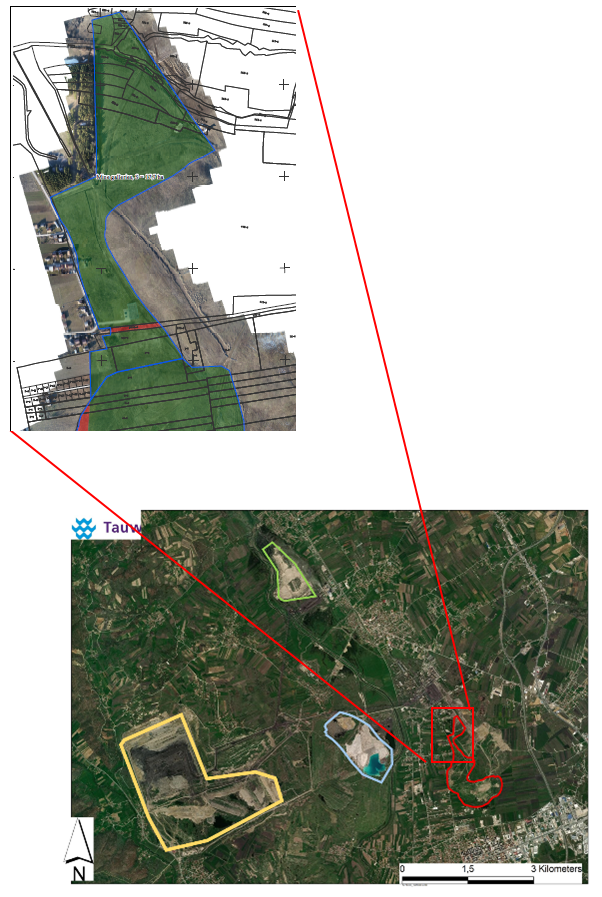 Pyetja 1 Kush do të jetë pronari përfundimtar i parkutPyetja 2Cilat do të ishin qëllimet kryesore të parkut? Shembull: rekreacioni, përmirësimi i klimës, parandalimi i ngrohjes së tepruar, gjelbërimi i zonës, zhvillimi i natyrës.Pyetja 3Cilat do të ishin funksionet kryesore të parkut? Shembull: hiking, ciklimi, sportet, peshkimi, vrojtimi i zogjvePyetja 4Çka do të dëshironit ju të shihnit si identiteti kryesor i parkut? Luteni që të shtoni disa imazhe (pamje) nëse doni. Shembull: historia e minierave, parahistoria, pyjet, kultivimi.Pyetja 5 A ka një tregim nga historia që është i rëndësishëm për konceptin e parkut?Pyetja 6Kush do duhej të paguante për ndërtimin e parkut?Pyetja 7Kush do të mirëmbajë parkun?Pyetja 8           A keni menduar tashmë një emër për këtë park?Pyetja 8           A keni menduar tashmë një emër për këtë park?